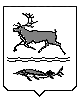 МУНИЦИПАЛЬНОЕ ОБРАЗОВАНИЕ СЕЛЬСКОЕ ПОСЕЛЕНИЕ КАРАУЛТАЙМЫРСКОГО ДОЛГАНО-НЕНЕЦКОГО МУНИЦИПАЛЬНОГО РАЙОНАКРАСНОЯРСКОГО КРАЯКАРАУЛЬСКИЙ СЕЛЬСКИЙ СОВЕТ ДЕПУТАТОВЗАКЛЮЧЕНИЕпо итогам публичных слушаний Караульского сельского Совета депутатовпо рассмотрению проекта Решения Караульского сельского Совета депутатов «Об утверждении бюджета поселения на 2023 годи плановый период 2024-2025 годы»05.12.2022г.                                                                                              с. Караул	 По результатам публичных слушаний по рассмотрению проекта Решения Караульского сельского Совета депутатов «Об утверждении бюджета поселения на 2023 год и плановый период 2024-2025 годы», с участием представителей органов местного самоуправления, федеральных структур, населения, было рекомендовано принять проект решения  и направить в Караульский сельский Совет депутатов для утверждения. Председательствующая на публичных слушаниях						        Е.П. ГмыркоСекретарь									        В.С. Мламбо